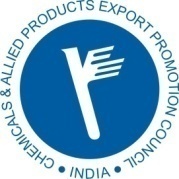 CAPEXILLIST OF PENDING ISSUES (PANEL WISE)****************Bulk Minerals & Ores incl. Salt, Coal & Aluminium Metal PanelBulk Minerals & Ores incl. Salt, Coal & Aluminium Metal Panel1) Abolition of export duty on Iron OreIssue has been taken up with the ministry. As advised by JS(SK) a note with facts and figures had been submitted to the dept. to take up the issue with Ministry of Steel, Mines & Minerals and in turn they refer to the Ministry of Finance.2) Withdrawal of the imposition of Export Duty @ 30% ad valoremWithdrawal of the imposition of Export Duty @ 30% ad valorem on Iron Ore so that the Indian Exporters price can be globally competitive compared with other Iron Ore exporting countries.3) Canalization to be abolished for Chrome OreCanalization to be abolished for Chrome Ore. They are unnecessarily taxing commission and making Profit by their subsidiary company in Singapore.  Now MMTC is making margin of Profit putting exporters in hardship.4) Imposition of Export Duty on SaltThe prices of salt have risen steeply by nearly 50% in the last nearly two years due to increasing domestic demand and declining production.